ОФИЦИАЛЬНОЕ ОПУБЛИКОВАНИЕАдминистрация сельского поселения Шенталамуниципального района Шенталинский Самарской областиПОСТАНОВЛЕНИЕ от 08.09.2023 г. №42-пОб утверждении Порядка предоставления сведений об адресах сайтов и (или) страниц сайтов в информационно – телекоммуникационной сети «Интернет», на которых муниципальным служащим Администрации сельского поселения Шентала муниципального района Шенталинский Самарской области, гражданином Российской Федерации, претендующим на замещение должности муниципальной службы в Администрации сельского поселения Шентала муниципального района Шенталинский Самарской области, размещались общедоступная информация, а также данные, позволяющие его идентифицировать В соответствии со статьей 15.1 Федерального закона от 2 марта 2007 года №25-ФЗ «О муниципальной службе в Российской Федерации», распоряжением Правительства Российской Федерации от 28 декабря 2016 года № 2867-р «Об утверждении формы представления сведений об адресах сайтов и (или) страниц сайтов в информационно-телекоммуникационной сети «Интернет», на которых государственным гражданским служащим или муниципальным служащим, гражданином Российской Федерации, претендующим на замещение должности государственной гражданской службы Российской Федерации или муниципальной службы, размещались общедоступная информация, а также данные, позволяющие его идентифицировать» (далее - распоряжение Правительства Российской Федерации от 28 декабря 2016 года № 2867-р), статьей 7.4 Закона Самарской области от 9 октября 2007 года № 96-ГД «О муниципальной службе в Самарской области», Уставом сельского поселения Шентала муниципального района Шенталинский Самарской области, Администрация сельского поселения Шентала муниципального района Шенталинский Самарской областиПОСТАНОВЛЯЕТ:Утвердить прилагаемый Порядок предоставления сведений об адресах сайтов и (или) страниц сайтов в информационно – телекоммуникационной сети «Интернет», на которых муниципальным служащим Администрации сельского поселения Шентала муниципального района Шенталинский Самарской области, гражданином Российской Федерации, претендующим на замещение должности муниципальной службы в Администрации сельского поселения Шентала муниципального района Шенталинский Самарской области, размещались общедоступная информация, а также данные, позволяющие его идентифицировать. Заместителю главы сельского поселения Шентала муниципального района Шенталинский Самарской области П.В. Анкину обеспечить ознакомление муниципальных служащих Администрации сельского поселения Шентала муниципального района Шенталинский Самарской области, граждан Российской Федерации, претендующих на замещение должности муниципальной службы в Администрации сельского поселения Шентала муниципального района Шенталинский Самарской области с настоящим постановлением. Настоящее постановление опубликовать в газете «Вестник поселения Шентала» и разместить на официальном сайте Администрации сельского поселения Шентала муниципального района Шенталинский Самарской области в сети «Интернет».Настоящее постановление вступает в силу со дня его официального опубликования.Контроль за исполнением настоящего постановления оставляю за собой.Глава сельского поселения Шенталамуниципального района Шенталинский Самарской области                                                                 В.И. МиханьковПриложениек постановлению Администрациисельского поселения Шентала муниципального района Шенталинский Самарской области от 08.09.2023 года № 42-пПорядок предоставления сведений об адресах сайтов и (или) страниц сайтов в информационно – телекоммуникационной сети «Интернет», на которых муниципальным служащим Администрации сельского поселения Шентала муниципального района Шенталинский Самарской области, гражданином Российской Федерации, претендующим на замещение должности муниципальной службы в Администрации сельского поселения Шентала муниципального района Шенталинский Самарской области, размещались общедоступная информация, а также данные, позволяющие его идентифицироватьОБЩИЕ ПОЛОЖЕНИЯ1. Настоящий Порядок разработан в соответствии со статьей 15.1 Федерального закона от 2 марта 2007 года № 25-ФЗ «О муниципальной службе в Российской Федерации», распоряжением Правительства Российской Федерации от 28 декабря 2016 года № 2867-р «Об утверждении формы представления сведений об адресах сайтов и (или) страниц сайтов в информационно-телекоммуникационной сети «Интернет», на которых государственным гражданским служащим или муниципальным служащим, гражданином Российской Федерации, претендующим на замещение должности государственной гражданской службы Российской Федерации или муниципальной службы, размещались общедоступная информация, а также данные, позволяющие его идентифицировать» (далее — распоряжение Правительства Российской Федерации от 28 декабря 2016 года № 2867-р), статьей 7.4 Закона Самарской области от 9 октября 2007 года № 96-ГД 
«О муниципальной службе в Самарской области» и устанавливает процедуру представления муниципальными служащими и гражданами, претендующими на замещение должностей муниципальной службы в органах местного самоуправления муниципального образования, сведений об адресах сайтов и (или) страниц сайтов в информационно-телекоммуникационной сети «Интернет», на которых указанные лица размещали общедоступную информацию, а также данные, позволяющие их идентифицировать (далее — Сведения).2. Для целей настоящего Положения понятия «общедоступная информация», «сайт в информационно-телекоммуникационной сети «Интернет», «страница сайта в информационно-телекоммуникационной сети «Интернет» используются в значениях, определенных Федеральным законом от 27 июля 2006 года № 149-ФЗ «Об информации, информационных технологиях и о защите информации».ПРЕДСТАВЛЕНИЕ СВЕДЕНИЙ1. Обязанность по представлению Сведений возложена на:- граждан, претендующих на замещение должности муниципальной службы, — при поступлении на службу за три календарных года, предшествующих году поступления на муниципальную службу (календарный год исчисляется с 1 января по 31 декабря включительно);- муниципальных служащих — ежегодно не позднее 1 апреля 
за календарный год, предшествующий году представления указанной информации, за исключением случаев размещения общедоступной информации в рамках исполнения должностных обязанностей муниципального служащего.В случае невозможности по каким-либо причинам представить Сведения специалисту Администрации сельского поселения Шентала муниципального района Шенталинский Самарской области в должностной инструкции которого включены обязанности по ведению кадрового делопроизводства (далее - кадровую службу Администрации) лично, гражданин, претендующий на замещение должности муниципальной службы, муниципальный служащий должны направить их в Администрацию сельского поселения Шентала муниципального района Шенталинский Самарской области посредством почтовой связи. Сведения, направленные через организацию почтовой связи, считаются представленными в срок, если были сданы в организацию почтовой связи до 24 часов 1 апреля.2. Сведения представляются гражданами, претендующими на замещение должности муниципальной службы, и муниципальными служащими в кадровую службу Администрации по форме, утвержденной распоряжением Правительства Российской Федерации от 28 декабря 2016 года № 2867-р. ЗАПОЛНЕНИЕ ФОРМЫ ПРЕДСТАВЛЕНИЯ СВЕДЕНИЙФорма может заполняться печатным или рукописным способом.2. На титульном листе формы в отведенных для заполнения местах указываются:1) фамилия, имя и отчество (при наличии) лица, заполняющего форму, 
в именительном падеже полностью, без сокращений в соответствии 
с паспортом;2) дата рождения, серия, номер, а также дата выдачи паспорта (посредством последовательной записи данных арабскими цифрами), а также орган, выдавший паспорт;3) должность, замещаемая муниципальным служащим по состоянию 
на дату представления Сведений в соответствии с актом о назначении (трудовым договором (контрактом)), или должность муниципальной службы, на замещение которой претендует гражданин, либо группа должностей муниципальной службы в случае участия гражданина в конкурсе на включение в кадровый резерв Администрации сельского поселения Шентала муниципального района Шенталинский Самарской области;4) отчетный период, указанный в пункте 1 раздела 2 настоящего Порядка.3. Не подлежат представлению муниципальным служащим сведения 
об адресах сайтов и (или) страниц сайтов в информационно-телекоммуникационной сети «Интернет», на которых общедоступная информация была размещена в рамках исполнения должностных обязанностей муниципального служащего.4. При указании сайта или страницы сайта в форму вносится адрес 
в информационно-телекоммуникационной сети «Интернет» в соответствии 
с тем, как он указан в адресной строке.5. Адреса электронной почты, сервисов мгновенных сообщений (например, ICQ, WhatsApp, Viber, Skype), а также сайтов, связанных с приобретением товаров и услуг, не указываются при заполнении формы.6. Сайт и (или) страница сайта подлежит(-ат) отражению в форме 
при соблюдении одновременно следующих условий:1) на сайте и (или) странице сайта размещалась общедоступная информация;2) на сайте и (или) странице сайта размещались данные, позволяющие идентифицировать личность муниципального служащего или гражданина;3) общедоступная информация размещалась на сайте и (или) странице сайта непосредственно муниципальным служащим или гражданином, претендующим на замещение должности муниципальной службы;4) указанная информация размещалась на сайте и (или) странице сайта 
в течение отчетного периода, указанного в пункте 1 раздела 2 настоящего Порядка.7. В качестве данных, позволяющих идентифицировать личность муниципального служащего или гражданина, может выступать совокупность или одно из следующих сведений: фамилия и имя, фотография, место службы (работы).К сайтам и (или) страницам сайтов в информационно-
телекоммуникационной сети «Интернет», подлежащим включению в форму, относятся персональные страницы сайтов социальных сетей, а также блогов, микроблогов, персональные сайты.8. В случае если в течение календарного года, предшествующего году представления сведений, на персональной странице сайтов социальных сетей, доступ к которым не был ограничен, гражданином, претендующим 
на замещение должности муниципальной службы, и муниципальным служащим не размещалась общедоступная информация, позволяющая его идентифицировать, форма представляется с указанием того, что гражданином, претендующим на замещение должности муниципальной службы, и муниципальным служащим общедоступная информация, а также данные, позволяющие его идентифицировать, в соответствующий период не размещались.3. ПРОВЕРКА СВЕДЕНИЙ1. Глава сельского поселения Шентала муниципального района Шенталинский Самарской области (работодатель) определяет специалиста Администрации сельского поселения Шентала муниципального района Шенталинский Самарской области в должностной инструкции которого включены обязанности по ведению кадрового делопроизводства, уполномоченным на обработку общедоступной информации, размещенной гражданами, претендующими на замещение должности муниципальной службы, и муниципальными служащими в информационно-телекоммуникационной сети «Интернет», а также проверку достоверности и полноты Сведений (далее — уполномоченное лицо). 2. По решению Главы сельского поселения Шентала муниципального района Шенталинский Самарской области (работодателя) уполномоченное лицо осуществляет обработку общедоступной информации, размещенной гражданами, претендующими на замещение должности муниципальной службы, и муниципальными служащими в информационно-телекоммуникационной сети «Интернет», а также проверку достоверности и полноты Сведений.3. В случае если гражданин, претендующий на замещение должности муниципальной службы, или муниципальный служащий обнаружили, что 
в представленных ими Сведениях не отражены или не полностью отражены какие-либо Сведения либо имеются ошибки, они вправе представить уточненные Сведения в следующие сроки:1) муниципальный служащий может представить уточненные Сведения 
в течение одного месяца после окончания срока, указанного в пункте 1 раздела 2 настоящего Порядка;2) гражданин, претендующий на замещение должности муниципальной службы, может представить уточненные Сведения в течение одного месяца 
со дня представления Сведений.4. ХРАНЕНИЕ И УНИЧТОЖЕНИЕ СВЕДЕНИЙ1. Сведения, представляемые муниципальными служащими, а также информация о результатах проверки достоверности и полноты этих Сведений приобщаются к личному делу муниципального служащего.2. Сведения, представляемые гражданами, претендующими на замещение должности муниципальной службы, а также информация о результатах проверки достоверности и полноты этих Сведений после приема их на муниципальную службу приобщаются к формируемым личным делам муниципальных служащих. В случае если гражданин не был принят на муниципальную службу, поданные им Сведения подлежат уничтожению в соответствии с правилами делопроизводства.5. ОТВЕТСТВЕННОСТЬ1. Непредставление гражданином, претендующим на замещение должности муниципальной службы, при поступлении на муниципальную службу либо представление заведомо ложных Сведений являются основанием для отказа в приеме указанного гражданина на муниципальную службу.2. Непредставление муниципальным служащим либо представление заведомо ложных Сведений являются основанием для увольнения его с муниципальной службы.3. В случае непредставления Сведений муниципальным служащим, гражданином, претендующим на замещение должности муниципальной службы, либо обнаружения уполномоченным лицом недостоверности и/или неполноты Сведений, уполномоченное лицо в срок не позднее 3 дней соответственно со дня, когда в соответствии с пунктом 1 раздела 2 настоящего Порядка представление таких Сведений является обязательным, либо обнаружения недостоверности и/или неполноты таких Сведений уведомляет об этом в письменном виде Главу сельского поселения Шентала муниципального района Шенталинский Самарской области (работодателя).4. Уполномоченное лицо, виновное в разглашении Сведений или их использовании в целях, не предусмотренных законодательством Российской Федерации, несет ответственность в соответствии с законодательством Российской Федерации.Номер телефона для сообщений в целях предотвращения террористической и экстремистской деятельности 8 (84652) 2-17-572023пятница08 сентября№ 26 (370)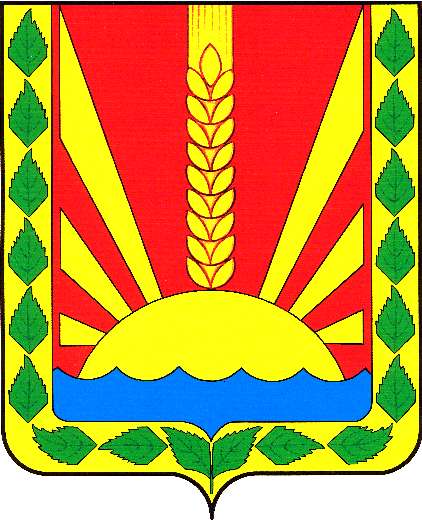 Учрежден решением Собрания представителей сельского поселения Шентала муниципального района Шенталинский Самарской области № 134 от 25.02.2010 г.Соучредители:1. Администрация сельского поселения Шентала муниципального района Шенталинский Самарской области; (446910, Самарская область, Шенталинский район, ст. Шентала, ул. Вокзальная, 20);2. Собрание представителей сельского поселения Шентала муниципального района Шенталинский Самарской области (446910, Самарская область, Шенталинский район, ст. Шентала, ул. Вокзальная, 20).Напечатано в АСП Шентала муниципального района Шенталинский Самарской области.446910, Самарская область, Шенталинский район, ст. Шентала, ул. Вокзальная, 20. Тираж 100 экземпляров. Бесплатно.Периодичность выпуска газеты «Вестник поселения Шентала»- не реже одного раза в месяц.